«Учитель года башкирского языка и литературы столицы Башкортостана – 2024»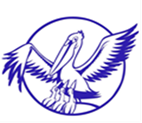 Критерии и показатели оценки конкурсного испытания первого тура «Визитная карточка педагогической деятельности».Конкурсное испытание «Мастер-класс».Критерии и показатели оценки конкурсного испытания второго тура «Урок».Конкурсное испытание «Разговор со школьниками».Критерии и показатели оценки конкурсного испытания третьего тура пресс-конференция «Вопрос учителю года».«Учитель года татарского языка и литературы столицы Башкортостана – 2024»Критерии и показатели оценки конкурсного испытания первого тура «Визитная карточка педагогической деятельности».Конкурсное испытание «Мастер-класс».Критерии и показатели оценки конкурсного испытания второго тура «Урок».Конкурсное испытание «Разговор со школьниками».Критерии и показатели оценки конкурсного испытания третьего тура пресс-конференция «Вопрос учителю года».Уҡытыусының исем-фамилияһы, атаһының исемеУҡытыусының исем-фамилияһы, атаһының исемеКритерийҙарКүрһәткестәрБалдарМетодик теманың актуаллеген нигеҙләү (0-5)Мәғарифта актуаль һәм стандарт булмаған проблемаларҙы  күреү.Һөнәргә ҡараштың киңлеге һәм масштаблылығы.Практика менән бәйләнеш, хәҙерге заман саҡырыуҙарына һәм социум һорауҙарына иғтибар итеү.Тәҡдим ителгән практиканың һөҙөмтәлелеге һәм ғәмәлдә ҡуллланылыуы (0-5)Методиканы практикала ҡулланыу.Тәҡдим ителгән эш тәжрибәһенең тәрбиәүи һәм ҡиммәти потенциалы.Һөнәри үҫеш преспективаларын, уҡытыу методикаларын һәм технологияларын трансляциялау потенциалын аңлау.Мәғлүмәт һәм телмәр грамоталылығы 
(0-5)Мәғлүмәтте визуалләштереү һәм иллюстративлыҡ.Телмәр грамоталылығы, фекерҙе асыҡ еткерә белеү, һөйләү оҫталығына эйә булыу. Мәғлүмәт сығанаҡтарының һәм белем биреү ресурстарының төрлөлөгө. Мәғлүмәтте төрлө форматта (текст, графика, электрон һ.б.) структуралаштырыу.Оригиналлек һәм ижади ҡараш (0-5)Уҡытыу мәсьәләләрендә яңы яҡтарҙы күрә белеү.Ижади ҡараш һәм педагогик мәсьәләләрҙе хәл итеү юлдарын табыу һәләте.Индивидуаллекте сағылдырыу һәм әҙер шаблондарға таянмау. Сығыш яһағанда һәм һорауҙарға яуап биргәндә ҡулланылған сағыу миҫалдар һәм образдар.Методик йөкмәткенең төрлөлөгө һәм уның метапредмет потенциалы.Ғилми дөрөҫлөк һәм методик грамоталылыҡ (0-5)Тәҡдим ителгән тәжрибәнең һөҙөмтәлелеген раҫлаусы ышандырырлыҡ һәм нигеҙле методик дәлилдәр килтереү.Педагогик терминологияны ҡулланыуҙың аныҡлығы һәм дөрөҫлөгө, фактик хаталарҙың булмауы.Эш тәжрибәһе менән уртаҡлашыуҙа логик эҙмә-эҙлелек һәм технологик өҫтөнлөк. Белем биреү методикаһы өлкәһендәге үҙ педагогик ҡаҙаныштарыңды аныҡ баһалау һәм мониторингылау. Уҡыусыларҙы мотивациялау һәм үҙ аллылыҡҡа өйрәтеү өсөн актив һәм интерактив алымдар ҡулланыу.Ҡиммәтле ориентирҙар булыуы (0-5)Уҡыусыларҙың гражданлыҡ позицияһын формалаштырыуға иғтибар итеү.Заманса мәғариф системаһының ҡиммәтле ориентирҙарын аңлау һәм донъяға ҡараш булыу.КритерийҙарКүрһәткестәрАктуаллеге һәм методик яҡтан нигеҙләнеүе (0-10)Методик эштең мөһимлеге һәм актуаллеге; педагогик позицияның нигеҙле, аргументлы булыуы; тәҡдим ителгән алым, метод, технологияның оригиналлеге һәм яңылығы; практик ҡулланыу мөмкинлеге; методик алымдарҙың күп төрлөлөгө һәм үҙ-ара уңышлы бәйләнешеИмпровизация һәм ижади ҡараш (0-10)Педагогик мәсьәләне хәл иткәндә стандарт булмаған юлдарҙы табыу; педагогик индивидуаллек; сығыш яһау оҫталығы, шәхси имидж, артислыҡ һәләте; сығышты сағыу миҫалдар, презентациялар, һүрәттәр менән уңышлы байытыу; әңгәмә өсөн профессиональ мөхит булдырыу, ҡыҙыҡһыныу уятыуТикшеренеү һәләте һәм мәҙәниәте (0-10)Мәғарифта стандарт булмаған актуаль проблемаларҙы күреү; гипотезалар, фараздар килтереү оҫталығы; тикшеренеүҙәр үткәреү, һығымталарҙы нигеҙләү; теоретик һәм практик һорауҙарҙы хәл иткәндә педагогикалағы төрлө ҡараштар менән эш итеү; киң ҡарашлы булыу, сағыштырма метод ҡулланыуКоммуникатив мәҙәниәт (0-10)Аудитория менән әүҙем бәйләнеш булдырыу; конструктив диалог ҡороу; аңлау кимәлен билдәләү өсөн һорауҙар биреү; аралашыу моделен булдырыу; төрлө ҡараштарға, төрлө фекерҙәргә ыңғай мөнәсәбәт, мәҙәни ҡанундарҙы, традицияларҙы белеү; кире бәйләнеш өсөн эффектив алымдар ҡулланыуРефлексив мәҙәниәт (0-10)Һайланған методты, өлгәшелгән һөҙөмтәләрҙе баһалай белеү; педагогик эшмәкәрлекте сағыштырма һәм рефлексив контекста ҡарау; һөнәри үҫеш перспективаларын һәм уҡытыу буйынса тәжрибә уртаҡлашыу потенциалын аңлау; үткәрелгән оҫталыҡ класына рефлексия һәм дөрөҫ баһа бирелеүе; яуаптарҙың дөрөҫлөгөМәғлүмәти һәм телмәр мәҙәниәте (0-10)Төшөнсәләрҙе һәм фәнни телде  урынлы һәм дөрөҫ ҡулланыу; тема буйынса белемдең тәрәнлеге;  мәғлүмәт сығанаҡтарының күп төрлөлөгө (шул иҫәптән электрон белем биреү ресурстарын ҡулланыу); мәғлүмәтте тәҡдим итеү оҫталығы(текст, график, электрон һ.б.); телмәр дөрөҫлөгө; образлылығы, ассоциатив фекерләүе.Рухи ҡиммәттәр сағылышы һәм тәрбиәүи йүнәлеше (0-10)Белем биреүҙең рухи ҡиммәттәрен аңлау; шәхесте хөрмәт итеү, мәҙәниәт айырмалыҡтарына ыңғай мөнәсәбәт; гражданлыҡ-патриотик тәрбиә, сәләмәт тормош яҡлы булыу.Метапредмет һәм предмет-ара бәйләнеш (0-10)Методик йөкмәткенең күп төрлөлөгө, конкретлыҡ (миҫалдар, уҡытыу практикаһы менән бәйләнеш, реаль ситуацияға таяна белеү);метапредмет йүнәлеште ҡулланыуҙа системалылыҡ һәм маҡсатҡа ярашлылыҡ.Үҫтереүсе характеры һәм һөҙөмтәлелеге      (0-10)Белемдең уҡыусы шәхесен үҫтереүгә йүнәлтелеүе, үҙаллылыҡ, индивидуаль белем биреү маршруттары менән эш итеү; белем биреүҙә төрлө ихтыяжды иҫәптә тотоу, инклюзив белем биреүҙе ойоштороу; һөҙөмтәләрҙең күп төрлөлөгө (предмет, метапредмет һәм шәхси). Проектлау йүнәлеше  (0-10)Эштең аныҡ планлаштырылған булыуы; маҡсатты, бурысты, буласаҡ һөҙөмтәләрҙе аныҡ күҙаллау; проблемаларҙы реаль һәм конструктив хәл итеү юлдарын күрһәтеү, һөҙөмтәгә ирешеүҙә сифат һәм нисбәт бәйләнеше.Барлыҡ балдар һаны 100Барлыҡ балдар һаны 100КритерийҙарКүрһәткестәр1. Дәрестең проектын әҙерләү, нигеҙләү һәм тәҡдим итеүДәрестең методик яҡтан дөрөҫ төҙөлөүе (0-3)1. Дәрестең проектын әҙерләү, нигеҙләү һәм тәҡдим итеүУҡытыу эшмәкәрлегендә ойоштороу формаларын, уҡыусыларҙың тикшеренеү һәм ижади әүҙемлеген дәртләндереү өсөн методтар, алымдар ҡулланыу (0-3)1. Дәрестең проектын әҙерләү, нигеҙләү һәм тәҡдим итеүИжади һәм профессиональ технологияларҙы урынлы ҡулланыу (0-2)1. Дәрестең проектын әҙерләү, нигеҙләү һәм тәҡдим итеүДәрестә хәүефһеҙлек нормаларын үтәү (0-2)2. Предмет йөкмәткеһеМетапредмет һәм предмет-ара бәйләнештә системалы һәм маҡсатҡа ярашлы алымдар ҡулланыу (0-5)2. Предмет йөкмәткеһеУҡыусыларҙың метапредмет һөҙөмтәләргә ирешеүен булдырыу(0-5)3. Ойоштороу мәҙәниәтеДәрестең аныҡ структураһын булдырыу һәм ваҡытты дөрөҫ бүлеү (0-2)3. Ойоштороу мәҙәниәтеҺаулыҡ һаулау технологияларын дөрөҫ ҡулланыу (0-2)3. Ойоштороу мәҙәниәтеУҡытыу этаптарында аныҡ инструкциялар бирә белеү (0-2)3. Ойоштороу мәҙәниәтеБөтә уҡыусыларҙы уҡыу эшмәкәрлегенә йәлеп итеү (0-2)3. Ойоштороу мәҙәниәтеБелем биреү процесында әҙәп нормаларын үтәү (0-2)4. Методик/профессиональ мәсьәләләрҙе хәл итеүгә ижади ҡарашДәрестең методик бөтөнлөгө  (0-2)4. Методик/профессиональ мәсьәләләрҙе хәл итеүгә ижади ҡарашУҡытыусының педагогик ҡыйыулығы, уҡытыуҙа заманса методтарҙы, алымдарҙы, формаларҙы һәм технологияларҙы ҡулланыуҙың маҡсатҡа ярашлы булыуы (0-2)4. Методик/профессиональ мәсьәләләрҙе хәл итеүгә ижади ҡарашҠулланылған метод һәм формаларҙың эффектлылығы  (0-2)4. Методик/профессиональ мәсьәләләрҙе хәл итеүгә ижади ҡарашВаҡытты эффектлы ҡулланыу һәм дәрес темпының оптималь булыуы  (0-2)4. Методик/профессиональ мәсьәләләрҙе хәл итеүгә ижади ҡарашМатериалдың актуаллеге, тормош менән бәйләнеше(0-2)5. Психологик-педагогик һәм коммуникатив мәҙәниәтДәрестә ыңғай эмоциональ мөхит тыуҙырыу (0-3)5. Психологик-педагогик һәм коммуникатив мәҙәниәтТелмәр эшмәкәрлегендә төрлө уҡытыу коммуникацияһын  ойоштороу (һөйләү, тыңлау, уҡыу, яҙыу) (0-3)5. Психологик-педагогик һәм коммуникатив мәҙәниәтТелмәр үҫтереүҙә коммуникатив күнекмәләр камиллаштырыу өсөн шарттар тыуҙырыу (0-2)5. Психологик-педагогик һәм коммуникатив мәҙәниәтКоммуникация ысулдарын ҡулланыу һөҙөмтәлелеген арттырыу (0-2)6. Профессиональ эшмәкәрлектең инновацион өлөшөЭлектрон белем биреү технологияһын ҡулланыу (0-5) 6. Профессиональ эшмәкәрлектең инновацион өлөшөИКТ технологиялар ҡулланыу (0-5)7. Мәғлүмәт һәм тел грамоталылығыТелмәр мәҙәниәте (дикция, темп, тасуирилыҡ, дөйөм һәм специфик грамоталылығы) (0-5)7. Мәғлүмәт һәм тел грамоталылығыУҡытыусының уҡыусылар менән шәхси аралашыуы сифаты (коммуникатив аспект) (0-5)8. Профессиональ-шәхси сифаттарУҡыусыларҙа дәрес маҡсатына ирешеүгә мотивация булдырыу  (0-5)9. Һөҙөмтәләр  Дәрес һөҙөмтәләрен дөрөҫ күҙаллау (0-2)9. Һөҙөмтәләр  Көтөлгән һөҙөмтәләрҙең ФДББ талаптарына ярашлы булыуы (0-2)9. Һөҙөмтәләр  Уҡыу эшмәкәрлегендә ҡулланылған форма һәм алымдарҙың дәрестең маҡсатына, бурыстарына, йөкмәткеһенә тура килеүе (0-2)9. Һөҙөмтәләр  Дәрестең маҡсатын, бурыстарын, көтөлгән һөҙөмтәләрен билдәләүгә уҡыусыларҙы йәлеп итеү (0-2)9. Һөҙөмтәләр  Дәрестең методик тема менән бәйләнеше (0-2)10. Үткәрелгән дәрестең рефлексияһыДәрестә рефлексия ойоштороу (0-2)10. Үткәрелгән дәрестең рефлексияһыРефлексия инструменттарын баһалауҙа ҡуллана белеү (0-2)10. Үткәрелгән дәрестең рефлексияһыБаһалауҙа асыҡлыҡ булдырыу (0-2)10. Үткәрелгән дәрестең рефлексияһыБаһалауҙың дәрес маҡсаты менән бәйләнеше (0-2)10. Үткәрелгән дәрестең рефлексияһыҮҙанализ һәм жюри менән әңгәмә барышында профессиональ рефлексия һәләте  (0-2)Барлыҡ балдар һаны – 100Барлыҡ балдар һаны – 100КритерийҙарКүрһәткестәр1. Теманы асыу (0- 10)Уҡытыусының теманы белеү кимәле, тәрәнлеген аса алыуы, системалы ҡараш,  үткәрелгән аралашыуҙың уҡыусылар өсөн тәрбиәүи ҡиммәте һәм әһәмиәте.2. Методик грамоталылыҡ (0- 10)Аралашыу барышында уҡыу эшен аныҡ, аңлайышлы һәм эҙмә-эҙлекле ойоштора, аңлайышлы инструкциялар бирә; уҡыусыларҙың ынтылышын һәм танып белеү әүҙемлеген хуплай; уҡыусыларҙың шәхси үҙенсәлектәрен иҫәпкә алып ыңғай мөхит тыуҙыра; методик алымдарҙы маҡсатҡа ярашлы һайлай, педагогик технологияларҙы маҡсатҡа ярашлы ҡуллана.3. Рухи ҡиммәти йүнәлештәр һәм шәхси ҡараш (0- 10)Рухи ҡиммәттәрҙе аңлау һәм аңлата белеү; шәхесте хөрмәт итеү, мәҙәниәт, фекер, ҡараш айырмалыҡтарына ыңғай мөнәсәбәт; гражданлыҡ-патриотик тәрбиә, сәләмәт тормош яҡлы булыу.4. Аралашыу мәҙәниәте(0- 10)Төшөнсәләрҙе һәм фәнни телде  урынлы һәм дөрөҫ ҡулланыу;  мәғлүмәт сығанаҡтарының күп төрлөлөгө (шул иҫәптән электрон белем биреү ресурстарын ҡулланыу); мәғлүмәтте тәҡдим итеү оҫталығы(текст, график, электрон һ.б.); телмәр дөрөҫлөгө; образлылығы, ассоциатив фекерләүе.Барлыҡ балдар һаны 40Барлыҡ балдар һаны 40Барлыҡ балдар һаны 40КритерийҙарКимәлНигеҙҙәреЭксперт баһаһыПрофессиональ-шәхси ҡиммәттәрҙең нигеҙҙәре һәм аргументацияланыуы позициялары.Түбән (етерлек түгел)Мәғарифты үҫтереүҙең стратегик йүнәлештәре һәм тенденцияларының актуаллеген аңламау. Рәсәй мәғарифы системаһындағы үҙгәрештәрҙе белмәү. Факттар һәм фекерҙәр буталып китә. Ситуацияны анализлауҙың дөрөҫлөгөнә һәм һығымталарҙың адекватлығына шикләнеүҙәр.1-4Профессиональ-шәхси ҡиммәттәрҙең нигеҙҙәре һәм аргументацияланыуы позициялары.уртаса (стандарт)Белем биреү мөнәсәбәттәрендә ҡатнашыусыларҙың айырым төркөмдәренең генә һорауҙарын аңлау күрһәтелә. Проблемаларҙы хәл итеүҙең ысынбарлыҡҡа тап килмәүе. Үҙ практикаһынан миҫалдар һәр ваҡыт иллюстрацияланған положениеларға тап килмәй.5-7Профессиональ-шәхси ҡиммәттәрҙең нигеҙҙәре һәм аргументацияланыуы позициялары.юғары (уңышлы)Мөһим тенденциялар һәм стратегиялар аныҡ билдәләнә. Мәғариф мөнәсәбәттәрендә ҡатнашыусыларҙың төрлө төркөмдәренең мәнфәғәттәре иҫәпкә алына.  Һөҙөмтәләр аргументацияларға тап килә.  Практиканан миҫалдар теүәл һәм сағыу.8-102. Проблемаларҙы күреү масштабы һәм тәҡдим ителгән ҡарарҙарҙың стандарт булмауы.Түбән (етерлек түгел)Стратегияны аңламайынса ҡарарҙар тактикаһы тәҡдим ителә. Идеялар стандарт һәм проблемаларҙы хәл итмәй.1-42. Проблемаларҙы күреү масштабы һәм тәҡдим ителгән ҡарарҙарҙың стандарт булмауы.уртаса (стандарт)Тикшерелгән мәсьәләләрҙе тәрән аңламау.5-72. Проблемаларҙы күреү масштабы һәм тәҡдим ителгән ҡарарҙарҙың стандарт булмауы.юғары (уңышлы)Проблеманы хәл итеү стратегияһын һәм тактикаһын күреү. Трансформация процестарында педагогтың әһәмиәте нигеҙләнә. Авторлыҡ идеяларының стандарт булмауы.8-103. Позицияның конструктивлығы.Түбән (етерлек түгел)Биләгән позицияһы ҡаты һәм үҙгәрештәрҙе күҙ уңында тотмай. Яуаплылыҡ алырға, инициатива күрһәтергә һәм лидерлыҡ позицияһын биләргә әҙер булмау. Образдар һәм метафоралар юҡ.1-43. Позицияның конструктивлығы.уртаса (стандарт)Яуаплылыҡ ҡабул ителә, әммә инициатива һәм лидерлыҡ роле башҡаларға тапшырыла. Образдар һәм метафоралар уңышһыҙ.5-73. Позицияның конструктивлығы.юғары (уңышлы)Иғтибарҙы төп нәмәгә йүнәлтә. Конкрет реалистик ҡарарҙар күренештәре күрһәтелә. Башҡа ҡараштарҙы хөрмәт итеү, ҡиммәт мәсьәләләре буйынса ныҡлыҡ менән берлектә. Яуаплылыҡ алырға, инициатива күрһәтергә һәм лидерлыҡ позицияһын биләргә әҙерлек. Яҡты һәм иҫтә ҡалырлыҡ образдар һәм метафоралар. Миҫалдар иллюстрацияланған положениеларға тап килә.8-104. Коммуникатив мәҙәниәт.Түбән (етерлек түгел)Тел грамоталылығы нормаларын үтәмәү. Тәҡдим ителгән ҡарарҙар ябай һәм ҡыҙыҡһыныу тыуҙырмай.1-44. Коммуникатив мәҙәниәт.уртаса (стандарт)Тел грамоталылығының айырым боҙолоуы. Интонация акценттары һәр ваҡыт аныҡ түгел.5-74. Коммуникатив мәҙәниәт.юғары (уңышлы)Тел грамоталылығы нормаларын үтәү. Вербаль һәм вербаль булмаған коммуникацияларҙы оҫта берләштергән ораторлыҡ сәнғәтен юғары кимәлдә үҙләштерә. Тәҡдим ителгән ҡарарҙар ғәжәпләнеү һәм профессиональ ҡыҙыҡһыныу уята. Ижади ҡарарҙар профессиональ проблемаларға тап килә.8-10МАКСИМАЛЬ БАЛЛ ҺАНЫМАКСИМАЛЬ БАЛЛ ҺАНЫМАКСИМАЛЬ БАЛЛ ҺАНЫ0-40Укытучының фамилиясе, исеме, әтисенең исемеУкытучының фамилиясе, исеме, әтисенең исемеКритерийләрКүрсәткечләрБалларМетодик теманың актуальлеген нигезләү (0-5)Мәгарифтә актуаль һәм стандарт булмаган проблемаларны күрү.Һөнәргә карашның киңлеге һәм масштаблылыгы.Практика белән бәйләнеш, хәзерге заман һәм социум сорауларына игьтибар итү.Тәкъдим ителгән практиканың нәтиҗәлелеге һәм практик кулланылышы (0-5)Методиканы практикада куллану.Тәкъдим ителгән эш тәжрибәсенең тәрбияви һәм кыйммәт потенциалы.Һөнәри үсеш перспективаларын, укыту методикаларын һәм технологияләрен трансляцияләү потенциалын аңлау.Мәгълүмати һәм тел грамоталылыгы
(0-5)Мәгълүматле визуальләштерү һәм иллюстративлык.Сөйләм грамоталылыгы, фикерне ачыҡ җиткерә белү, сөйләү осталыгына ия булу.Мәгълүмат чыганакларының һәм белем бирү ресурсларының төрлелеге.Мәгълүмәтне төрле форматта (текст, графика, электрон һ.б.) структуралаштыру.Оригинальлек һәм эшкә иҗади караш (0-5)Укыту мәсьәләләрендә яңа якларны күрә белү.Ижади караш һәм педагогик мәсьәләләрне хәл итү юлларын табу сәләте.Индивидуальлекне чагылдыру һәм әзер шаблоннарга таянмау.Чыгыш ясаганда һәм сорауларга җавап биргәндә кулланылган ачык мисаллар һәм образлар.Методик эчтәлекнең төрлелеге һәм аның метапредмет потенциалы.Фәнни дөреслек һәм методик грамоталылык (0-5)Тәкъдим ителгән тәҗрибәнең эзлеклелеген раслаучы ышандырырлык һәм нигезле методик дәлилләү. Педагогик терминологияне куллануның ачыклыгы һәм дөреслеге, фактик хаталарның булмавы.Эш тәҗрибәсе белән уртаклашуда логик эзлеклелек һәм технологик өстенлек.Белем бирү методикасы өлкәсендәге үз педагогик казанышларыңны ачык бәяләү һәм мониторинг ясау.Укучыларны мотивацияләү һәм үзаллылыкка өйрәтү өчен актив һәм интерактив алымнар куллану.Кыйммәт ориентирлары булу (0-5)Укучыларның гражданлык позициясен формалаштыруга игътибар итү.Заманча мәгариф системасының кыйммәт ориентирларын аңлау һәм дөньяга үз карашы булу.МАКСИМАЛЬ     БАЛЛАР    САНЫ МАКСИМАЛЬ     БАЛЛАР    САНЫ 0-30КритерийларКүрсәткечләр1. Актуальлеге һәм методик яҡтан нигезләнүе (0-10)Методик эшнең мөһимлеге һәм актуальлеге; педагогик позициянең нигезле, аргументлы булуы; тәкъдим ителгән алым, метод, технологиянең оригинальлеге һәм яңалыгы; практик куллану мөмкинлеге; методик алымнарның күптөрлелеге һәм үз-ара уңышлы бәйләнеше2. Импровизация һәм ижади караш (0-10)Педагогик мәсьәләне хәл иткәндә стандарт булмаган юлларны табу; педагогик индивидуальлек; чыгыш ясау осталыгы, шәхси имидж, артистлык сәләте; чыгышны чагу мисаллар, презентацияләр, сурәтләр белән уңышлы баету; әңгәмә өчен профессиональ мохит булдыру, кызыксыну уяту3. Тикшеренү сәләте һәм мәдәнияте (0-10)Мәгарифтә стандарт булмаган актуаль проблемаларны күрү; гипотезалар, фаразлар китерү осталыгы; тикшеренүләр үткәрү, нәтиҗәләрне нигезләү; теоретик һәм практик сорауларны хәл иткәндә педагогикадагы төрле карашлар белән эш итү; киң карашлы булу, чагыштырма метод куллану4. Коммуникатив мәдәният (0-10)Аудитория белән тыгыз  бәйләнеш булдыру; конструктив диалог кору; аңлау кимәлен билгеләү өчен сораулар бирү; аралашу моделен булдыру; төрле карашларга, төрле фикерләргә уңай мөнәсәбәт, мәдәни кануннарны, традицияләрне белү; кире бәйләнеш өчен эффектив алымнар куллану5. Рефлексив мәдәният (0-10)Сайланган методны, өлгәшелгән нәтиҗәләрне бәяли белү; педагогик эшмәкәрлекне чагыштырма һәм рефлексив контекстта карау; һөнәри үсеш перспективаларын һәм укыту буенча тәжрибә уртаклашу потенциалын аңлау; үткәрелгән осталыҡ классына рефлексия һәм дөрес бәя бирелүе; җавапларның дөреслеге6. Мәгълүмати һәм сөйләм мәдәнияте (0-10)Төшенчәләрне һәм фәнни телне  урынлы һәм дөрес куллану; тема буенча белемнең тирәнлеге;  мәгълүмат чыганакларының күптөрлелеге (шул исәптән электрон белем бирү ресурсларын куллану); мәгълүматне тәкъдим итү осталыгы(текст, график, электрон һ.б.); сөйләм дөреслеге; образлылыгы, ассоциатив фикерләве.7. Рухи кыйммәтләр чагылышы һәм тәрбияви юнәлеше (0-10)Белем бирүнең рухи кыйммәтләрен аңлау; шәхесне хөрмәт итү, мәдәният аермалыкларына уңай мөнәсәбәт; гражданлык-патриотик тәрбия, сәламәт тормыш яклы булу.8. Метапредмет һәм предмет-ара бәйләнеш (0-10)Методик эчтәлекнең күптөрлелеге, конкретлык (мисаллар, уҡыту практикасы белән бәйләнеш, реаль ситуациягә таяна белү);метапредмет юнәлешне куллануда системалылыҡ һәм максатка ярашлылык.9. Үстерүче характеры һәм нәтиҗәлелеге (0-10)Белемнең укучы шәхесен үстерүгә юнәлтелүе, үзаллылык, индивидуаль белем бирү маршрутлары белән эш итү; белем бирүдә төрле ихтыяжны исәптә тоту, инклюзив белем бирүне оештыру; нәтиҗәләрнең күптөрлелеге (предмет, метапредмет һәм шәхси).10. Проектлау юнәлеше  (0-10)Эшнең ачык планлаштырылган булуы; максатны, бурычны, булачак нәтиҗәләрне ачык күзаллау; проблемаларны реаль һәм конструктив хәл итү юлларын күрсәтү, нәтиҗәгә ирешүдә сыйфат һәм нисбәт бәйләнеше.Барлык баллар саны 100Барлык баллар саны 100КритерийларКүрсәткечләр1. Мәгълүмати грамоталылык һәм сөйләм мәдәниятеСөйләм мәдәнияте (дикция, темп, тасвирлылык, гомум һәм специфик грамоталылыгы) (0-5)1. Мәгълүмати грамоталылык һәм сөйләм мәдәниятеУкытучының укучылар белән шәхси аралашу сыйфаты (коммуникатив аспект) (0-5)2. Күзаллаган нәтиҗәләрДәрес нәтиҗәләрен дөрес күзаллау (0-2)2. Күзаллаган нәтиҗәләрКөтелгән нәтиҗәләрнең ФДББ таләпләренә ярашлы булуы (0-2)2. Күзаллаган нәтиҗәләрУку эшмәкәрлегендә кулланылган форма һәм алымнарның дәреснең максатына, бурычларына, эчтәлегенә туры килүе (0-2)2. Күзаллаган нәтиҗәләрДәреснең максатын, бурычларын, көтелгән нәтиҗәләрен билгеләүгә уҡучыларны җәлеп итү (0-2)2. Күзаллаган нәтиҗәләрДәреснең методик тема белән бәйләнеше (0-2)3. Методик осталык һәм иҗадилыкДәреснең методик бөтенлеге  (0-2)3. Методик осталык һәм иҗадилыкУкытучының педагогик кыюлыгы, укытуда заманча методларны, алымнарны, формаларны һәм технологияләрне куллануның максатҡа ярашлы булуы (0-2)3. Методик осталык һәм иҗадилыкКулланылган метод һәм формаларның эффектлылыгы  (0-2)3. Методик осталык һәм иҗадилыкВакытны эффектлы куллану һәм дәрес темпының оптималь булуы  
(0-2)3. Методик осталык һәм иҗадилыкМатериалның актуальлеге, тормыш белән бәйләнеше(0-2)4. Укытуга мотивация булдыруДәрестә уңай эмоциональ мохит тудыру (0-5)4. Укытуга мотивация булдыруУкучыларда дәрес максатына ирешүгә мотивация булдыру  (0-5)5. РефлексияДәрестә рефлексия оештыру (0-2)5. РефлексияРефлексия инструментларын бәяләүдә куллана белү (0-2)5. РефлексияБәяләүдә ачыклыҡ булдыру (0-2)5. РефлексияБәяләүнең дәрес максаты белән бәйләнеше (0-2)5. РефлексияҮзанализ һәм жюри белән әңгәмә барышында профессиональ рефлексия сәләте  (0-2)6. Оештыру мәдәниятеДәреснең ачык структурасын булдыру һәм вакытны дөрес бүлү (0-2)6. Оештыру мәдәниятеСаулык саклау технологияләрен дөрес куллану (0-2)6. Оештыру мәдәниятеУкыту этапларында ачык инструкцияләр бирә белү (0-2)6. Оештыру мәдәниятеБарлык укучыларны уку эшмәкәрлегенә җәлеп итү (0-2)6. Оештыру мәдәниятеБелем бирү процессында әдәп нормаларын үтәү (0-2)7. Эффектлы коммуникацияСөйләм эшмәкәрлегендә төрле укыту коммуникациясен  оештыру (сөйләү, тыңлау, уку, язу) (0-5)7. Эффектлы коммуникацияСөйләм үстерүдә коммуникатив күнекмәләр камилләштерү өчен шартлар тудыру (0-3)7. Эффектлы коммуникацияКоммуникация алымнарын куллану нәтиҗәлелеген арттыру (0-2)8. Кыйммәти ориентирларКыйммәти ориентирлар чагылышы (0-5)8. Кыйммәти ориентирларДәрестә хәвефсезлек нормаларын үтәү (0-5)9. Метапредмет һәм предмет-ара бәйләнеш булдыруМетапредмет һәм предмет-ара бәйләнештә системалы һәм максатҡа ярашлы алымнар куллану (0-5)9. Метапредмет һәм предмет-ара бәйләнеш булдыруУкучыларның метапредмет нәтиҗәләргә ирешүен булдыру(0-5)10.Иҗади карашУкыту эшмәкәрлегендә оештыру формаларын, укучыларның тикшеренү һәм иҗади омтылышын дәртләндерү өчен методлар, алымнар куллану (0-5)10.Иҗади карашИҗади һәм профессиональ технологияләрне урынлы куллану (0-5)Барлык баллар саны – 100Барлык баллар саны – 100КритерийләрДәрәҗәНигезләмәЭксперт бәясе1. Теманы ачу дәрәҗәсе, тирәнлек һәм үткәрелгән сөйләшүнең тәрбияви әһәмияте Түбән (тиешле дәрәҗәдә түгел)Ачылган теманың фәннилеге. Төгәлсезлекләрнең һәм фактик хаталарның булуы. Көндәлек практикадан ерак булу. Фикер йөртүнең  стереотипларга нигезләнүе һәм системасызлыгы. Искергән мәгълүмат.1-41. Теманы ачу дәрәҗәсе, тирәнлек һәм үткәрелгән сөйләшүнең тәрбияви әһәмияте Уртача (стандарт)Коммуникация киртәләре. Күтәрелгән сорауларның билгеле булуы. Җирле педагогик тәҗрибә өстен-өстен генә кулланыла.5-71. Теманы ачу дәрәҗәсе, тирәнлек һәм үткәрелгән сөйләшүнең тәрбияви әһәмияте Югары (уңышлы)Системалы караш. Ачык һәм төгәл аңлату. Сүз байлыгының төрлелеге һәм урынлы кулланылуы. Тиешле күләмдә мәгълүмат булуы. Укучылар сөйләшүгә хисле җәлеп ителгәннәр. Нәтиҗәләр ясала. Алдынгы педагогик тәҗрибәне белү.8-102.  Методик һәм психологик-педагогик грамоталылыкТүбән (тиешле дәрәҗәдә түгел)Максатның сайланылган формага һәм кулланылган методларга туры килмәве.  Нәтиҗәсез аралашу. Укучыларга аңлатулар аңлашылмый.1-42.  Методик һәм психологик-педагогик грамоталылыкУртача (стандарт)Кирәккәндә корылган планнан читләшә алмау. Сөйләшү ахырында нәтиҗәләрне формаль чыгару. Өлешчә аңлатулар аңлашылмый.5-72.  Методик һәм психологик-педагогик грамоталылыкЮгары (уңышлы)Логик эзлеклелектә һәм төгәл корылган план. Импровизациягә әзерлек. Нәтиҗәле аралашу.8-103. Кыйммәти ориентирлар һәм шәхси карашТүбән (тиешле дәрәҗәдә түгел)Укучылар фикерләрен кабул итмәү. Сөйләшү вакытында киеренкелек сизелә. Фикер йөртүне һәм фантазияне уята торган образларның, метафораларның юклыгы.1-43. Кыйммәти ориентирлар һәм шәхси карашУртача (стандарт)Традицион рәсәй кыйммәтләре ассызыклана, әмма укучылар өчен абстрак характерда. Образлар һәм метафоралар гади, шаблонга салынган, укучыларны фантазиягә, фикер йөртүгә этәрмәгән.5-73. Кыйммәти ориентирлар һәм шәхси карашЮгары (уңышлы)Ачыклык һәм яхшы мөгәлләмә. Кеше фикеренә ихтирам. Образлар һәм  метафоралар фантазияне, фикер йөртүне уята.8-104. Коммуникатив мәдәниятТүбән (тиешле дәрәҗәдә түгел)Сөйләм хаталары җибәрелә. Мәгълүмат чыганаклары ачык түгел. Жюри әгъзаларының сорауларына өстен-өстен генә җавап бирү1-44. Коммуникатив мәдәниятУртача (стандарт)Укучыларның сораулары, кызыксынучанлыгы юк. Укытучы теле грамоталы, әмма гади конструкцияләр кулланыла. Мәгълүмат чыганакларының даирәсе тар (1-2). Сорауларга җаваплары гади, рефлексиясез һәм фикер йөртү күзәтелми.5-74. Коммуникатив мәдәниятЮгары (уңышлы)Укучыларның сорау бирүе хуплана. Тел грамоталылыгының мәдәни үрнәкләре күрсәтелә. Мәгълүмат чыганакларының даирәсе киң (3 тән артык). Сорауларга җавап биргәндә фикер йөртү һәм шәхси караш сизелә.8-10МАКСИМАЛЬ     БАЛЛАР    САНЫМАКСИМАЛЬ     БАЛЛАР    САНЫМАКСИМАЛЬ     БАЛЛАР    САНЫ0-40КритерийларДәрәҗәНигезләнүләрЭксперт бәясе1. Профессиональ-шәхес позициясенең кыйммәт нигезләре һәм аргументларыТүбән (җитәрлек түгел)Мәгариф үсеше тенденцияләренең һәм стратегик юнәлешләрнең актуальлеген аңламау.  Россия мәгариф системасындагы үзгәрешләрне белмәү. Фактлар һәм фикерләр бутала. Ситуацияне төгәл анализлау һәм нәтиҗәләрнең адекватлыгына шикләнү.1-41. Профессиональ-шәхес позициясенең кыйммәт нигезләре һәм аргументларыУртача (стандарт)Белем бирү мөнәсәбәтләрендә катнашучыларның аерым төркемнәренең генә сорауларын аңлау күрсәтелә. Проблемаларны чишү күренешенең реаль булмавы. Үз практикасыннан мисаллар һәрвакытта да күрсәтелгән нигезләмәләргә туры килми.5-71. Профессиональ-шәхес позициясенең кыйммәт нигезләре һәм аргументларыЮгары (уңышлыМөһим тенденцияләр һәм стратегияләр төгәл билгеләнә. Мәгариф мөнәсәбәтләрендә катнашучыларның төрле төркемнәренең мәнфәгатьләре исәпкә алынаНәтиҗәләр аргументларга туры килә. Практикадан мисаллар төгәл һәм аңлашыла.8-102. Проблемаларның күрү масштабы һәм тәкъдим ителгән чишелешләрнең стандарт булмавыТүбән (җитәрлек түгел)Стратегияне аңламаган хәл итү тактикасы тәкъдим ителә. Идеяләр стандарт һәм проблемаларны чишми1-42. Проблемаларның күрү масштабы һәм тәкъдим ителгән чишелешләрнең стандарт булмавыУртача (стандарт)Фикер алышу сорауларын тирәнтен аңламау5-72. Проблемаларның күрү масштабы һәм тәкъдим ителгән чишелешләрнең стандарт булмавыЮгары (уңышлы)Проблеманы чишү стратегиясен һәм тактикасын күрү. Педагогның трансформация процессында әһәмияте нигезләнә. Авторлык идеяләренең стандарт булмавы8-103. Позициянең конструктивлыгыТүбән (җитәрлек түгел)Бу позиция каты һәм үзгәрешләр кертми. Җаваплылык алырга, инициатива күрсәтергә һәм лидерлык позициясен алырга әзер булмау. Образлар һәм метафоралар юк1-43. Позициянең конструктивлыгыУртача (стандарт)Җаваплылык кабул ителә, әмма инициатива һәм лидерлык роле башкаларга тапшырыла. Образлар һәм метафоралар уңышсыз5-73. Позициянең конструктивлыгыЮгары (уңышлы)Игътибар төп нәрсәгә юнәлтелә. Конкрет реалистик карарлар күренеше күрсәтелә. Башка карашларга хөрмәт. Җаваплылык алырга, инициатива күрсәтергә һәм лидерлык позициясен алырга әзерлек. Якты һәм истә калырлык образлар һәм метафоралар. Мисаллар күрсәтелгән позицияләргә туры килә.8-104. Коммуникатив мәдәниятТүбән (җитәрлек түгел)Тел грамоталылыгы нормаларын үтәмәү. Тәкъдим ителгән чишелешләр гадәти һәм кызыксыну уятмый1-44. Коммуникатив мәдәниятУртача (стандарт)Тел грамоталылыгын аерым бозулар. Интонацион акцентлар һәрвакытта да төгәл түгел5-74. Коммуникатив мәдәниятЮгары (уңышлыТел грамоталылыгы нормаларын үтәү.. Вербаль һәм невербаль булмаган аралашуның оста кушылуы белән ораторлык сәнгатен югары дәрәҗәдә үзләштерү.  Тәкъдим ителгән карарлар гаҗәпләндерә һәм профессиональ кызыксыну уята. Иҗади чишелешләр профессиональ проблемаларга туры килә8-10МАКСИМАЛЬ  БАЛЛАР  САНЫМАКСИМАЛЬ  БАЛЛАР  САНЫМАКСИМАЛЬ  БАЛЛАР  САНЫ0-40